ЗОШИТ 1 Частина 1 Українська мова Завдання 1–10 мають по чотири варіанти відповіді, з яких лише один правильний. Виберіть правильний, на Вашу думку, варіант відповіді. Апостроф треба писати на місці всіх пропусків у рядку  А присв..ята, кав..ярня, цв..яшок  Б з..їзд, інтер..єр, трав..яний  В моркв..яний, з..юрмитися, мр..яка  Г підгір..я, без..ядерний, духм..яний  Редагування НЕ ПОТРЕБУЄ словосполучення  А запізнившийся учень  Б заказаний букет  В надоївші речі Г наступна зупинка  Синонімом до слова «мірка» є всі слова, ОКРІМ А мірниця Б мірило  В думка  Г посудина Відокремлене означення вжито в реченні (розділові знаки пропущено)  А Василеві дочки Надійка та Іванка були красиві дівчата.  Б Дерево скинувши з себе ранкову росу гойдається зеленим листям.  В Знесилившись від горя Катерина схилилась на край столу і заснула. Г Трава скована морозом покрилась білим снігом.  На перший склад падає наголос у слові  А спина Б квартал  В псевдонім Г напій Спільнокореневим до слова річ є  А речовий Б речівка В речення Г ректор Прочитайте текст і виконайте завдання 7-10. 1.Досить без/соромно фарисействувати з приводу двомовності в Україні. 2. У деяких інших країнах це пояснюється тим, що до їх складу ввійшли певні кантони, провінції,  регіони разом зі своєю землею і своєю мовою. 3. А Україна створена лише за рахунок своїх земель  вона ні/від/кого ні/чого не забирала. 4. Навпаки, частина наших земель на/лежить нині Росії, Білорусії, Польщі та іншим сусідам. 5. Тому єдиною державною мовою є мова корінної нації, яка створила нашу державу і дала їй назву - Україна. Слово «фарисействувати» можна замінити синонімом  А вигадувати     Б заперечувати      В лукавити     Г плутати Окремо в тексті треба писати   А без/соромно    Б ні/від/кого        В ні/чого       Г на/лежить Пунктуаційну помилку допущено в реченні  А першому      Б другому      В третьому      Г п’ятому У називному відмінку вжито слово  А провінції     Б земель        В нації           Г державу Завдання 11–23 мають по п’ять варіантів відповіді, з яких лише один правильний. Виберіть правильний, на Вашу думку, варіант відповіді. Помилку в написанні прислівника допущено в рядку  А тихо-тихесенько, з діда-прадіда, здавна Б вряди-годи, анітелень, абикуди  В віч-на- віч, в цілому, по-турецьки  Г більш-менш, казна-хто, довкола Д по перше, з дня на день, щовечора Звук [ч] є у всіх словах рядка  А чашка, чільний, річний, харчі  Б щелепа, чадо, щур, чай  В чіпкий, черга, щодня, чорногуз  Г чіткий, дощ, чоботи, прощати  Д час, чипси, чорнило, щітка Спрощення в групах приголосних позначається на письмі в усіх словах рядка  А тис..нути, ненавис..ний, пес..ливий  Б проїз..ний, тріс..нути, радіс..ний  В навмис..но, провіс..ник, хвас..нути  Г піс..ний, агентс..во, ціліс..ний  Д мліс..ний, балас..ний, заздріс..ний Розгляньте малюнок. Правильними відповідями  на запитання  «Котра година?» будуть усі, ОКРІМ  А дванадцять годин п’ятнадцять хвилин  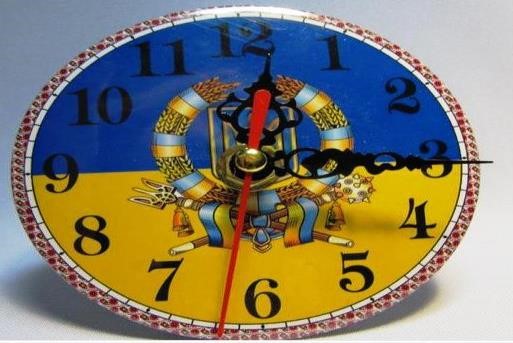 Б п’ятнадцять хвилин на тринадцяту В чверть по дванадцятій Г дванадцята година п’ятнадцять хвилин Д чверть на першу Помилку у відмінюванні іменника допущено в рядку  А бесіда з Максимом Лупул  Б книга Ксенії Проданюк  В ручка Івана Воронюка  Г розмова з Наталією Голубенко  Д твір Артема Бережнюка Прочитайте речення.  Мабуть, (1)не/було жодного видатного письменника, який би (2)не/висловив любові до рідної мови й своєї тривоги за її долю, який би (3)не/покладав на неї найбільших надій, бо долю свого народу в майбутньому бачив (4)не/відривною від долі рідної мови. Люби свою мову, плекай її, дбай  про неї, (5)не/засмічуй  її. НЕ слід писати разом зі словом на місці цифри  А 1                Б 2              В 3             Г 4            Д 5 Граматично правильне продовження речення «Сидячи на лавці…» подано в рядку  А …мені було незручно.  Б …я грав у телефоні.  В …стало холодно. Г …заборонили читати.  Д …було погано видно. ПРАВИЛЬНО розставлено розділові знаки при прямій мові в реченні  А  «Та насип же, мила, високу могилу, та посади, мила, червону калину,- співали козаки».  Б Шевченко звернувся до Тургєнєва «А оце бачите? Оце сюди я писав у неволі вірші і ховав за халявою».  В  «Я тобі так скажу, - тихо мовила Марія, - душа людська , мов криниця степова, чим вона глибша, тим важче дно в ній побачити».  Г «У вас тут як на хуторі, засміялась дівчина, розбагатіли!» Д « Найкраще земля пахне восени». - говорить до себе Тимофій. Прочитайте речення.  Леся Українка справжнього друга знайшла в особі Івана Франка (1) з яким інколи (2) заходила (3) між нами кажучи (4) у гострі суперечки (5) хоч ніколи не тратила пошани до геніального старшого товариша. Кóму треба ставити на місці всіх цифр, ОКРІМ  А 1        Б 2         В 3           Г 4       Д 5 Складносурядне речення утвориться, якщо серед варіантів продовження речення «Подруга не приїхала до мене, …» обрати  А ...тому що була хвора.  Б …вона нездужала.  В …і ми занепокоїлись.  Г …передумала, мабуть.  Д …тому ми святкували без неї. Однорідними обставинами ускладнено речення  А В озерах купаються хмари, а ріки пливуть в берегах, мов потоки музики.  Б Навколо тихо бринів золотий півсон передосіннього степу.  В Дороги нізвідки не починаються і не кінчаються ніде.  Г Важкий човен помаленьку й мляво сунувся по воді.  Д Ми йдемо по Львову, тчемо по дорозі килимок-розмову. Укажіть складнопідрядне речення, частини якого з’єднані сполучником мети  А Наша мить – це краплина, в якій віддзеркалилась вічність.  Б Якщо більшають діти, то більшають і клопоти.  В Світ живе не так, як собі мудрує на самоті душа поета.  Г Як підрубаєш душу, то зрубаєш все.  Д Не раз, не двічі упаде людина, щоб потім не боятись висоти. Прочитайте речення (цифра позначає попередній розділовий знак). Продуктивна сила (1) це сукупність засобів виробництва (2) працівників, з їхніми фізичними і розумовими здібностями науки, технологій, інформації(3) яка передусім залежить(4) незважаючи на обставини часу(5) від методів організації та правління виробництвом(6) на думку вчених. НЕПРАВИЛЬНО обґрунтовано вживання розділових знаків, запропоноване в рядку  А  1 – тире між підметом і присудком  Б  2 – кома при однорідних членах речення  В  3 – на межі підрядних частин складного речення  Г  4, 5 – коми на межі сурядних частин складного речення  Д  6 – кома при вставному сполученні слів У завданнях 24–28 до кожного з чотирьох рядків інформації, позначених цифрами, доберіть один правильний, на Вашу думку, варіант відповіді. Доберіть до кожного фразеологізму антонім. Установіть відповідність між словами та їх синонімами галузка 	А дзеркало дзиґлик 	Б вершина вервечка 	В гілка 4 свічадо 	Г стілець  	Д мотузка Доберіть приклад до кожного випадку вживання тире     Випадок уживання  тире                   Приклад речення                          Приєднайте до частини речення « «Кобзар» має бути настільною книгою кожного молодого українця…» запропоновані фрагменти та з’ясуйте тип кожного з утворених речень. З’ясуйте, якими частинами мови є виділені слова в реченні (цифра позначає наступне слово).  Віра в (1) свою силу, в своє (2) право, холоднокровність воїна, (3) козацька гідність і, нарешті, (4) сповнене краси, одверте, сміливе обличчя – все в мужній постаті Богуна подобалось Яремі. А іменник  Б прикметник  В займенник Г форма дієслова (дієприкметник)  Д форма дієслова (дієприслівник) Читання й аналіз тексту Завдання 29–33 мають по чотири варіанти відповіді, з яких лише один правильний. Виберіть правильний, на Вашу думку, варіант відповіді. Прочитайте текст (цифри у дужках позначають номери абзаців) і виконайте завдання 29-33. Текст А Духовна культура Духовна культура особистості – це рівень моральної досконалості людини, сукупність моральних чеснот, які вона накопичила, рівень освіченості та творчого розвитку. Духовність – це внутрішній світ людини, зв'язок людини з релігією. Духовність – це стрижень, фундамент внутрішнього світу людини. Духовності не можна навчити з допомогою настанов, можна вказати лише шлях, але не можна примусити по ньому йти. Духовність – це те, що відрізняє людину від інших істот, те, що властиве лише їй одній.  Сучасне українське суспільство переживає моральну кризу, спричинену передусім втратою християнських цінностей, орієнтацією на індивідуалізм, прагматизм і споживацтво в особистому та суспільному житті. Духовний вакуум охопив систему освіти і виховання. Втрачено основи християнського світогляду, внаслідок чого неможливе формування підвалин об’єднуючої національної ідеї. У змісті освіти спостерігається світоглядний хаос, орієнтація на бездуховний інтелектуалізм. Все це негативно позначається на духовному і фізичному здоров’ї особистості.  Становлення духовності – це вища мета кожної особистості, адже в міцному ґрунті духовності зростає й особистість людини. Три основні напрямки виховної роботи, через які формується духовна культура особистості, на яких опирається сьогоднішнє духовне відродження, – це сім’я, школа та Церква. Сім’я є колискою духовності для кожної людини. Фундамент християнського виховання закладають батьки. Виховання дитини в сім’ї починається з моменту зачаття дитини.У цей час зароджується нове життя, Бог дає душу й тіло, які ростуть і розвиваються. З цього часу між батьками і дитиною утворюється невидимий духовний зв’язок, так звана «духовна пуповина». Тобто всі думки, слова та вчинки батьків впливають на дитину. Якщо батьки живуть благочестиво, то їхнє життя освячує дитину, якщо живуть гріховно – оскверняють дитину. Таким чином, батьки виховують дитину власним прикладом.  Життя дитини в сім’ї повинно бути оточене духовністю: з материнської утроби батьки повинні прищепити дитині християнські істини. Святий Іван Золотоустий так пише про виховання дітей: «Чи не безрозсудно навчати дітей мистецтвам, посилати їх на навчання, нічого не шкодувати для їх освіти, а про виховання їх "у слухняності та вченні Господньому" не піклуватися»? За те ми самі першими пожинаємо плоди такого виховання, бачачи їх зухвалими, нестриманими, неслухняними, розпусними! Тож не чинімо так, а послухаймо апостола Павла: будемо виховувати наших дітей «у слухняності та вченні Господньому», подаруймо їм приклад благочестя, примусимо їх з раннього дитинства вправлятись у читанні Біблії. Все у нас повинно бути другорядним у порівнянні з турботою про виховання дітей. Хто перш за все навчиться бути мудрим, той через це придбає найбільше багатство і велику славу. Наші діти – наша надія, наша радість і наша старість. Слово Боже говорить: «Настав на добру путь дитя – і старшим воно не зверне з неї» (Притч. 22:6).  Український народ, за словами Софії Русової, здебільшого був релігійним, віруючим, тому і в родинному колі дітей вчили дотримуватись Заповідей Божих, що визначало норми моралі та їхню поведінку. Християнська педагогіка радить: дитину треба якомога раніше навчити прагнути Правди і Добра, творити їх, уникати зла й неправди і противитися їм, а, отже, виховувати на засадах справедливості, милосердя.  Костянтин Ушинський висловив багато цікавих думок, як саме треба виховувати дітей у сім’ї. Він вважав, що батьки повинні добре знати своїх дітей, їхні можливості та нахили. Батьки завжди є вихователями своїх дітей і кладуть перші зерна майбутніх успіхів чи невдач виховання. Ушинський вважав, що батькам необхідно виховувати в своїх дітях з дитинства почуття любові до Вітчизни, вірність своєму народові, правдивість, сміливість, щирість, скромність, відвертість, працьовитість, сильну волю. Софія Русова вважає, що діти в своєму оточенні повинні бачити найбільше добра і краси. Родинне виховання здійснюється засобами колискової, народних казок, ігор, пісень, лічилок. У родинному вихованні метою є «не вчити дитину, не давати готові знання, а більш усього збудити в дитині її духовні сили, розворушити її цікавість, виховати її почуття, щоб очі дитини вміли бачити, вуха дослуховуватись до всього, рученята вміли заходжуватися й коло олівців, і коло ножиць, і коло глини, і коло паперу».   За В. Дашко Текст Б Культура сучасної молоді Усі матері завжди бажають своїм дітям щастя. Одні намагаються приховати правду про те, що протягом життя трапляється багато прикрощів. Інші готують дітей до труднощів у дорослому житті, а ще приховують усе погане, змальовують довколишнє у яскравому світлі.  Тим часом існують закони і правила, за якими потрібно й варто жити. Мене мої батьки виховували так, щоб я поважав старших, любив рідних, Батьківщину, українську мову, дотримуватися християнських ідеалів. У наш час я порівнюю і не раз бачив, як діти обдурюють батьків, грублять до них, а із старших людей глузують.  Прикро бачити, як п’яні підлітки поводяться на вулиці: вони галасують, "стріляють" цигарками навколо себе, можуть перестріти перехожого, наганяючи йому страху: " дай закурити! ". А перед цими словами і в них – матюки. Їм зовсім не соромно п’яними і накуреними показуватися на очі батькам.  Місто Тернопіль завжди було в числі найкрасивіших і чистих міст України, а тепер на кожному кроці валяються обгортки від батончиків, жуйок, пластикові пляшки. Не так важко віднести сміття в належне місце. Молодь старається після школи штурмувати вищі навчальні заклади. А ті, які не можуть терзати науку, все – таки не йдуть опановувати робітничі професії, а стають на дорогу пияцтва, вживання наркотиків. Нині знайти роботу дуже важко навіть найкращим спеціалістам.  Наше суспільство стоїть на грані виживання. На мою думку, той, хто може за себе постояти, зможе допомогти собі та іншим. Потрібно намічати мету, визначатися, з чого ти хочеш почати молоде життя і не відступати від задуманого.  Турбують і дивують мене молоді дівчатка, учениці, які зі шкільної парти не хочуть бути нібито білими воронами. Вони курять, вживають спиртні напої, а з прекрасних уст вилітають грубі слова й вислови. Майбутні матері не готові стати вірними подругами й дружинами, народити здорових дітей, виховати їх високодуховними. Та не все так погано, як я написав. Серед молодого покоління є звичайно, добре вихована молодь, яка прагне до високих ідеалів. Молоді люди з високою майстерністю підкоряють складні науки: комп’ютерні технології, юридичну, медичну, військову, будівельну, машинобудівну та інші галузі. Студентська молодь нашої країни порівняно з європейськими студентами, за висновками зарубіжних спеціалістів, є розвиненою і висококваліфікованою. Цим нам потрібно гордитися.  Наостанок хочу сказати, що виховувати підростаюче покоління батьки повинні з пелюшок. Тільки любов’ю, теплотою, терпеливістю, вимогливістю, самопожертвою, прикладом своїх вчинків можуть вибудувати фундамент творення Людини з великої літери.  За Н. Волянським На сайті ці тексти А та Б  доречно розмістити в рубриці  А «Моральна криза особистості»  Б «Моральні цінності особистості»  В «Релігійна криза особистості»  Г «Культура, традиції суспільства» Спільним відповідно до текстів А та Б є твердження  А Батьки виховують дітей з колиски зухвалими, нестриманими, неслухняними, розпусними. Б Родинне виховання не розвиває моральні цінності особистості.  В Виховання дитини в сім’ї починається з сімнадцяти років. Г Виховання в сім’ї повинно починатися від немовляти в любові, теплоті, турботі, прикладом батьків; батьки кладуть перші зерна успіхів чи невдач своїх дітей. Слово «оскверняють» можна замінити синонімом, ОКРІМ (текст А, абзац 3) А заплямовують Б опоганюють В розбещують Г глумлять Прочитайте слова (тексту А , абзац 6), які є синонімічними і (тексту Б, абзац 6) «…діти у своєму оточенні повинні бачити найбільше добра і краси» . Наведений уривок стосується  А Костянтина Ушинського  Б Софії Русової  В Івана Золотоустого  Г апостола Павла Не сказано в тексті Б, однак наголошується в тексті А (абзац 5) про те, що «…дитину треба якомога раніше навчити прагнути Правди і Добра, творити їх, уникати зла й неправди і противитися їм, а, отже, виховувати на засадах справедливості, милосердя».  Так радить А родинна педагогіка Б християнська педагогіка В сімейна педагогіка Г школа та церква Частина 2 Українська література Завдання 34–53 мають по п’ять варіантів відповіді, з яких лише один правильний. Виберіть правильний, на Вашу думку, варіант відповіді. Рядки «Куди тур поскочив, своїм золотим шоломом посвічуючи, там і лежать погані голови половецькії…Він завдав ці рани, дороге браття, забудьши почесть і життя, і … своєї милої жони, красної Глібівни, звичаї і обичаї…» узято із твору  А «Повість минулих літ»  Б «Слово про похід Ігорів»  В «Чорна рада»  Г «Ой Морозе, Морозенку»  Д «Україна в огні» Г. Сковорода міркує: «Старий Катон чим мудрий і щасливий? Не достатком, не чином тим, що йде за натурою, як видно з Цицеронової книжечки «Про старість» у творі А у афоризмах  Б «Про свободу» В «Бджола та Шершень»  Г «Вступні двері до християнської добронравності»  Д «Всякому місту звичай і права» « … дубові ворота відчинив старий ключник… Дуже зрадів, пізнавши паволоцького полковника Шрама Петра: «Орел, а не козак!» . Так сказав А Кирило Тур Б Василь Невільник  В Михайло Черевань  Г Божий Чоловік  Д Яким Сомко Патріархом української літератури називають  А Григорія Сковороду  Б Івана Котляревського  В Івана Франка  Г Олеся Гончара  Д Івана Карпенка-Карого У рядках із повісті Каменяра «Її слова, її погляд, дотик її рук і її вісті — все те немов вирвало його з темного гробу, повернуло йому життя. Він чув, як вертала його давня смілість і надія…»  ідеться про героїню  А Катерину Б Марфу  В Мирославу Г Софію  Д Устину Історичним романом є твір А «Земля» О. Кобилянської Б «Чорна рада» П. Куліша В «Тіні забутих предків» М. Коцюбинського Г «Мойсей» І. Франка Д «Катерина» Т. Шевченка Діалог  — Приберу ще годину англійської мови, і буде все добре,— успокоювала я її, а вона плакала, нарікаючи заодно на своїх родичів, що посилали їй, на її думку, замало грошей. — На те я не згоджуся, — перебила мене. — Гаруєш і так доволі тяжко. За книжками і зошитами ти вже й так втратила почуття свободи і зробила з себе якусь машину...!    відбувається між  А Мирославою і Тугаром  Б Карпом і Мотрею  В Миною і Мокієм  Г Мартою та Ганною  Д Мартином та  Марисею  «Ага! Се певно Гутенюкова дівка! І не думавши довго, ударив її в лице. Вона скривилась, притулила руками до грудей сорочку і почала тікати. Іван зловив її коло ріки, шарпнув за пазуху і роздер…» – сказано про героїню з  А роману у віршах  Б балади В новели  Г повісті  Д п’єси Зав’язкою твору «Тигролови» є  А вбивство Медвина Многогрішним Б герой-в’язень потрапляє до сім’ї тигроловів (Сірків) В еміграція Григорія та Наталки за кордон Г знайомство Григорія та Наталки  Д перебування Григорія у Сірків Автобіографічний твір, перший любовний роман про трикутник почувань, який поєднав три молодих і красивих життя, де жайворонок дзвенів з високості для двох закоханих сердець, але звив сімейне гніздечко для третього  А «Місто»  Б «Хіба ревуть воли…»  В «Майстер корабля»  Г «Чорна рада»  Д «Модри Камень» Події про часи Другої світової війни, що відбуваються на словацькому кордоні, в горах змальовані у творі Олеся Гончара А «Камінний хрест»  Б «Модри Камень» В «Уривок з поеми»  Г «Захар Беркут»  Д «Меланхолійний вальс» «Можна все на світі вибирати, сину, /  Вибрати не можна тільки Батьківщину»   Так стверджує  В. Симоненко у творі А «Два кольори»  Б «Господи, гніву пречистого» В «У теплі дні збирання винограду» Г «Лебеді материнства»  Д  «Чари ночі» За жанром твір «Балада про соняшник» є  А роман  Б поезія  В поема Г повість Д балада «Дівчина була невелика на зріст, але рівна, як струна, гнучка, як тополя, гарна, як червона калина, довгообраза, повновида, з тонким носиком. Щоки червоніли, як червонобокі яблучка, губи були повні та червоні, як калина… була з поетичною душею, з ласкавим серцем…».Так сказано про  А Мелашку Балаш  Б Мотрю Довбиш  В Тайах Г Марусю Кайдашиху Д Лесю Черевань 48.Образ хреста, що символізує страдницьку долю селянина, який усе життя гірко працював і однаково змушений покидати свою нивку, бо вона не спроможна його прогодувати, змальовано у творі А «Камінний хрест»  Б «Intermezzo»  В «Я (Романтика)»  Г « Три зозулі з поклоном»  Д «Чорна рада» На малюнку зображено образ із  твору 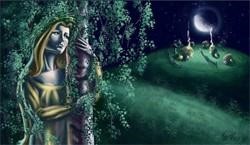 А «Три зозулі з поклоном»  Б «Тіні забутих предків»  В «Маруся Чурай»  Г «Лісова пісня»  Д «Модри Камень» «…Мій батько — Сірко, і дід — теж Сірко, і прадід. Всі Сірки...» – гордиться  А Сава         Б Степан       В Савка       Г Мина       Д Наталка  До пейзажної лірики належить вірш  А «Задивляюсь у твої зіниці…»  Б «Ти знаєш, що ти – людина?»  В «Любіть Україну!»  Г «Ви знаєте, як липа шелестить…»  Д «Блакитна Панна» У поезії «Contra spem spero» автор розмірковує про  А швидкоплинність життя  Б рух уперед, оптимізм В роль митця в суспільстві  Г конфлікт поколінь  Д красу весняної природи Ознаки авангардизму мають рядки  А  « Я Ваші очі пам'ятаю,/ Як музику, як спів. Зимовий вечір. Тиша. Ми. Я Вам чужий…» Б  «Для нас вона в світі єдина, одна / в просторів солодкому чарі... Вона у зірках, і у вербах вона, / і в кожному серця ударі…»  В  «О слово рідне! Орле скутий!/Чужинцям кинуте на сміх! Співочий грім батьків моїх…»  Г  «Ніч у сніговій завії/крутиться довкола стріх. У долоні у Марії місяць — золотий горіх» Д  «Німець каже: Ви слов’яне? – Слов’яне! Слов’яне! / Наше слово полум’яне / Повік не зов’яне!..» У завданнях 54–57 до кожного з чотирьох рядків інформації, позначених цифрами, доберіть один правильний, на Вашу думку, варіант відповіді. Поєднайте рядки того самого поетичного твору. Співвіднесіть уривки пейзажів та творів, з яких вони взяті. Співвіднесіть назву твору з основним місцем відображених у ньому подій. Співвіднесіть ім’я митця з висловлюванням про нього. Частина 3 Власне висловлення 58. Прочитайте наведений текст.  Людина завжди прагне бути щасливою, а щастя – це наявність усього потроху, але досконалого й бажаного. У житті все повинно бути сплановано, виконано вчасно, природно й водночас під власним контролем. Тоді будь-яке негативне життєве явище може бути подоланим, а позитивне стане замість нього домінантним у житті. Викладіть Ваш погляд на проблему: Чи все залежить від самої людини? Сформулюйте тезу, наведіть два-три переконливі аргументи, що найкраще підтвердять Вашу думку. Проілюструйте Ваші міркування посиланнями на приклади з художньої літератури чи інших видів мистецтва (зазначте автора й назву твору, укажіть на проблему, порушену митцем, художній образ, через який проблему розкрито, наведіть цитату з твору тощо), історичними фактами або випадками з життя. Не переказуйте змісту художнього твору, не давайте повної характеристики образів. Сформулюйте висновки. Орієнтовний обсяг роботи – 1 сторінка (200-250 слів). Текст обсягом до 100 слів екзаменатори не перевірятимуть. ТАБЛИЧКА САМОКОНТРОЛЮ       Фразеологізм  топтати ряст заливатися слізьми  на шапкобрання  4 ляси точити       Антонім  А реготи справляти  Б ні світ ні зоря  В на макове зернятко  Г дихати на ладан Д води в рот набрати тире при відокремленій прикладці  тире в складносурядному реченні  тире при однорідних членах речення  тире між підметом і присудком А Втрата мужності – це втрата людської гідності. Б І вечір, і тиша, і сині тіні на снігу – усе те було сумирне і таємниче. В Володимир Івасюк – символ, родоначальник естради, є автором ста семи пісенних шедеврів. Г Усміхайся – і світ вертатиме тобі усмішку. Д Я  усміхнувся щиро, усе навкруги радіє і сміється.            Фрагмент  речення         Тип  речення 1… тому що він адресований для сучасного покоління патріотів. 2… й розширювати кругозір школяра. 3… але його треба уважно читати, а не нехтувати слова Пророка. 4… його основне завдання – заклик до створення нової держави. А просте з однорідними членами Б просте з відокремленими членами В складнопідрядне Г складносурядне Д складне безсполучникове           Уривок твору           Уривок твору 1  Припливайте до колиски, лебеді, як мрії, Опустіться, тихі зорі, синові під вії… 2  …Лине вся в прозорих шатах, У серпанках і блаватах... 3  …Господи, гніву пречистого  благаю — не май за зле… 4 …Між братніх народів, мов садом рясним, сіяє вона над віками… А…Вірою тугу розвіюю, / щоб був я завжди такий… Б…Сяє 	вродою 	святою,/Неземною чистотою… В …Для нас вона в світі єдина, одна в просторів солодкому чарі… Г …Як син, тобі доземно уклонюсь і чесно гляну в чесні твої вічі… Д …Мріють крилами з туману лебеді рожеві,/Сиплють ночі у лимани зорі сургучеві… Уривок пейзажу Назва твору «Поміж очеретами та верболозом сила-силенна невеличких озеречок, вкритих густою зеленою ряскою, лататтям з жовтогарячими квітками-горнятками на довжелезних зелених батогах!»  «Спереду Дніпро мов спинився в несподіваній затоці, оточений праворуч, ліворуч і просто зелено-жовтими передосінніми берегами»  «…Ідемо далі й доходимо до краю молу. Вже зовсім світає. Над водою сидять рибалки-аматори, їхні самолови на довгих прутах нахилилися в ряд. Самолов — це вудка з кількома гачками, на кожному з гачків насаджено рачка або дрібну рибу: сардельку чи фіринку. Дрібну рибу ловлять сіткою на круглому обручі…» 4 «…Над городом хмарою стояв пил. Сонце-мідь, і неба не видно. Тільки городова мутна курява мчала над далеким небосхилом. Здіймалися з дороги фантастичні хуртовини, бігли у височінь, розрізали простори, перелітали оселі й знову мчали і мчали».  А«Я (Романтика)» Б «Моя автобіографія» В «Місто» Г «Сом» Д  «Майстер корабля» Назва твору Місце відображених подій «Маруся Чурай» «Місто» «Кайдашева сім’я» «Мина Мазайло» А Семигори  Б Харків  В Київ  Г Полтава  Д словацький кордон Митець Висловлювання Богдан-Ігор Антонич Павло Тичина Іван Нечуй-Левицький Валер’ян Підмогильний А Поет світового масштабу.  «Дивний мрійник з очима дитини і розумом філософа» /С. Єфремов/  Б Він себе називав малим хрущем на дереві нашої національної поезії, яке вросло глибоко в шевченківську традицію. В Автор першого урбаністичного роману української літератури Г «Колосальне всеобіймаюче око України» /І. Франко/ Д Пророк України Зошит 1 Мова ( max 48) Література (max 36) Власне висловлення (max 20) Разом (max 104) № завдання для повторенння Зошит 1 